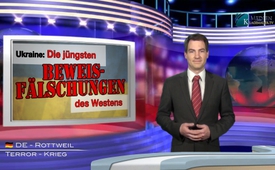 Oekraïne: de laatste bewijzen van vervalsing door het Westen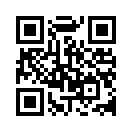 Oekraïense politici en hun westerse mannen achter de schermen proberen nog altijd te bewijzen dat Rusland de separatisten in Oost-Oekraïne zware wapens zou leveren. Bij nader toezien echter ontpoppen de zogenaamde bewijzen zich voortdurend als vervalsingen. Ondanks dat worden zij nog altijd door de westerse massamedia bereidwillig opgenomen en uitgebuit. Hier een kort overzicht van de zogezegde laatste bewijzen, dat Rusland de opstandelingen in Oost-Oekraïne met zware wapens zou voorzien. Een samenvatting van RT-Duits; vormt u zichzelf een beeld.Goede avond, ik begroet u hartelijk op Kla.tv, vanuit onze studio ………. 
Oekraïense politici en hun westerse mannen achter de schermen proberen nog altijd te bewijzen dat Rusland de separatisten in Oost-Oekraïne zware wapens zou leveren. Bij nader toezien echter ontpoppen de zogenaamde bewijzen zich voortdurend als vervalsingen. Ondanks dat worden zij nog altijd door de westerse massamedia bereidwillig opgenomen en uitgebuit. Hier een kort overzicht van de zogezegde laatste bewijzen, dat Rusland de opstandelingen in Oost-Oekraïne met zware wapens zou voorzien. Een samenvatting van RT-Duits; vormt u zichzelf een beeld.door Simon S.Bronnen:https://www.youtube.com/watch?v=78wDVH8sBSwDit zou u ook kunnen interesseren:#Media - www.kla.tv/Media-nlKla.TV – Het andere nieuws ... vrij – onafhankelijk – ongecensureerd ...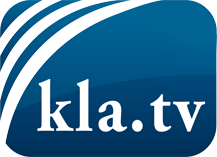 wat de media niet zouden moeten verzwijgen ...zelden gehoord van het volk, voor het volk ...nieuwsupdate elke 3 dagen vanaf 19:45 uur op www.kla.tv/nlHet is de moeite waard om het bij te houden!Gratis abonnement nieuwsbrief 2-wekelijks per E-Mail
verkrijgt u op: www.kla.tv/abo-nlKennisgeving:Tegenstemmen worden helaas steeds weer gecensureerd en onderdrukt. Zolang wij niet volgens de belangen en ideologieën van de kartelmedia journalistiek bedrijven, moeten wij er elk moment op bedacht zijn, dat er voorwendselen zullen worden gezocht om Kla.TV te blokkeren of te benadelen.Verbindt u daarom vandaag nog internetonafhankelijk met het netwerk!
Klickt u hier: www.kla.tv/vernetzung&lang=nlLicence:    Creative Commons-Licentie met naamgeving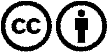 Verspreiding en herbewerking is met naamgeving gewenst! Het materiaal mag echter niet uit de context gehaald gepresenteerd worden.
Met openbaar geld (GEZ, ...) gefinancierde instituties is het gebruik hiervan zonder overleg verboden.Schendingen kunnen strafrechtelijk vervolgd worden.